Use this form to explain why you are requesting an affidavit for your hiring education staff qualification. A provider may be supported through an education affidavit when they are unable to obtain supporting documents for education verification due to special circumstances. Submit this form along with your completed affidavit. Review Policy 301 Education Application and Verification. For more information or questions regarding the hiring education affidavit, please email MERIT@dcyf.wa.gov INSTRUCTIONSPrint or type your response in the field below and then email the completed form along with your signed affidavit to MERIT@dcyf.wa.gov. REASON FOR HIRING EDUCATION AFFIDAVIT REQUESTPlease use the space below to describe the reason for your affidavit request. Be sure to include your name and STARS ID on all supporting documents that you provide.The reason I am requesting an affidavit for my hiring education is because:                    My education was completed at an institution that is now closed.                     My education was completed outside of the United States and I cannot access my supporting documents.                     Other:        Additional Information:EARLY LEARNING PROVIDERSWORN STATEMENT of EDUCATION STANDARDSUnder Washington law, an early learning provider is an individual authorized to work in an early learning program, pursuant to chapter 43.216 RCW and chapter 110-300 WAC. Such an individual is required to achieve minimum education standards and prove such education by submitting proof of completion or written evidence of equivalent education, pursuant to WAC 110-300-0100. If an early learning provider cannot produce to the Department of Children, Youth, and Families proof of completion or written evidence of equivalent education, but has completed the required education, the applicant may alternatively meet this requirement by completing the below sworn testament declaring they have achieved the required minimum education standards pursuant to WAC 110-300-0100.         MY SWORN STATEMENT IS AS FOLLOWS:1.	I have successfully completed the education requirements described in WAC 110-300-0100 for my role and am otherwise qualified to be an early learning provider.  However, I am unable to locate, find, acquire, or produce evidence of the completion due to hardship including refugee status, acquiring foreign degree transcripts, or related limitations. 2.	Attached to this declaration are copies of RCW 9A.72.010 and RCW 9A.72.030. Prior to signing this declaration I reviewed both of these statutes.3.	I understand that knowingly making a materially false statement under penalty of perjury is a crime that, if prosecuted, may subject me to criminal penalties, including incarceration in jail or prison.  I further understand that knowingly making a materially false statement under penalty of perjury may result in the rejection of my application or revocation of my license to operate as a licensed Family Child Care provider in the State of Washington.4. 	I understand that my use of this affidavit may support me to meet licensing requirements but will not accrue education points under the Early Achievers program or guarantee compliance with the education requirements detailed in the ECEAP program’s Performance Standards.I declare under penalty of perjury under the laws of the State of Washington that the foregoing is true and correct. Dated this       day of           , 20      , at                (City),                (County),      (State).RCW 9A.72.010 DefinitionsThe following definitions are applicable in this chapter unless the context otherwise requires:(1) "Materially false statement" means any false statement oral or written, regardless of its admissibility under the rules of evidence, which could have affected the course or outcome of the proceeding; whether a false statement is material shall be determined by the court as a matter of law;(2) "Oath" includes an affirmation and every other mode authorized by law of attesting to the truth of that which is stated; in this chapter, written statements shall be treated as if made under oath if:(a) The statement was made on or pursuant to instructions on an official form bearing notice, authorized by law, to the effect that false statements made therein are punishable;(b) The statement recites that it was made under oath, the declarant was aware of such recitation at the time he or she made the statement, intended that the statement should be represented as a sworn statement, and the statement was in fact so represented by its delivery or utterance with the signed jurat of an officer authorized to administer oaths appended thereto; or(c) It is a statement, declaration, verification, or certificate, made within or outside the state of Washington, which is certified or declared to be true under penalty of perjury as provided in RCW 9A.72.085.(3) An oath is "required or authorized by law" when the use of the oath is specifically provided for by statute or regulatory provision or when the oath is administered by a person authorized by state or federal law to administer oaths;(4) "Official proceeding" means a proceeding heard before any legislative, judicial, administrative, or other government agency or official authorized to hear evidence under oath, including any referee, hearing examiner, commissioner, notary, or other person taking testimony or depositions;(5) "Juror" means any person who is a member of any jury, including a grand jury, impaneled by any court of this state or by any public servant authorized by law to impanel a jury; the term juror also includes any person who has been drawn or summoned to attend as a prospective juror;(6) "Testimony" includes oral or written statements, documents, or any other material that may be offered by a witness in an official proceeding.RCW 9A.72.030Perjury in the second degree(1) A person is guilty of perjury in the second degree if, in an examination under oath under the terms of a contract of insurance, or with intent to mislead a public servant in the performance of his or her duty, he or she makes a materially false statement, which he or she knows to be false under an oath required or authorized by law.(2) Perjury in the second degree is a class C felony.WAC 110-300-0005Definitions.	"Early learning program" refers to regularly scheduled care for a group of children birth through twelve years of age for periods of less than twenty-four hours, licensed by the department."Early learning provider" or "provider" refers to an early learning licensee or designee who works in an early learning program during hours when children are or may be present. Designees include center directors, assistant directors, program supervisors, lead teachers, assistants, aides, and volunteers.	"Licensee" means an individual or legal entity listed on a license issued by the department, authorized to provide child care or early learning services in a center or family home setting.WAC 110-300-0100General staff qualifications.All early learning providers must meet the following requirements prior to working:	(1) Family home early learning program licensees work from their private residence to provide early learning programing to a group of no more than twelve children present at one time.	(a) A family home licensee must meet the following qualifications upon application:	(i) Be at least eighteen years old;	(ii) Have a high school diploma or equivalent; and	(iii) Complete the applicable preservice requirements pursuant to WAC 110-300-0105.	(b) A family home licensee must meet the following qualifications:	(i) Have an ECE initial certificate or equivalent by August 1, 2026, or within five years of being licensed by the department, whichever occurs later;	(ii) Have an ECE short certificate or equivalent by August 1, 2028, or within two years of receiving an ECE initial certificate; and	(iii) Beginning August 1, 2026, a family home licensee must:	(A) Have an ECE initial certificate or equivalent within five years of being licensed by the department; and	(B) Have an ECE short certificate or equivalent within two years of receiving an ECE initial certificate.	(c) Family home licensees must have all ECE certificates or equivalent qualifications approved and verified in the department's electronic workforce registry;	(d) Family home licensees must have their professional development progress documented annually;	(e) Family home licensees must provide the following services:	(i) Be on-site for the daily operation of the early learning program fifty percent or more of weekly operating hours, or designate a person with the qualifications of a family home licensee to be on-site when not present;	(ii) Comply with these foundational quality standards;	(iii) Develop a curriculum philosophy, communicate the philosophy to all early learning program staff and parents, and train staff to ensure the philosophy serves all children in the early learning program;	(iv) Have knowledge of community resources available to families, including resources for children with special needs and the ability to share these resources with families; and	(v) Oversee early learning program staff and support staff in creating and maintaining staff records.	(2) Center early learning program licensees must meet the requirements of a center director, listed in subsection (3) of this section, or hire a center director who meets the qualifications prior to being granted an initial license. Center licensees who fulfill the role of center director in their early learning program must complete all trainings and requirements for center directors.	(3) Center directors or assistant directors manage the early learning program and set appropriate program and staff expectations.	(a) A center director must meet the following qualifications:	(i) Be at least eighteen years old;	(ii) Have an ECE state certificate or equivalent as approved and verified in the electronic workforce registry by the department as follows:	(A) A center director must complete an ECE state certificate or equivalent by August 1, 2026;	(B) A center director hired or promoted after this chapter becomes effective must have an ECE state certificate or equivalent within five years of the time of hire.	(iii) Have two years of experience as a teacher of children in any age group enrolled in the early learning program and at least six months of experience in administration or management or a department approved plan;	(iv) Complete the applicable preservice requirements, pursuant to WAC 110-300-0105;	(v) If a center director does not meet the minimum qualification requirements, the center early learning program must employ an assistant director or program supervisor who meets the minimum qualifications of these positions;	(vi) Have their continued professional development progress documented annually.	(b) An assistant director must meet the following qualifications:	(i) Be at least eighteen years old;	(ii) Have an ECE state certificate or equivalent as approved and verified in the electronic workforce registry by the department as follows:	(A) An assistant director must complete an ECE state certificate or equivalent by August 1, 2026;	(B) An assistant director hired or promoted after this chapter becomes effective must have an ECE state certificate or equivalent within five years of the time of hire.	(iii) Have two years of experience as a teacher of children in any age group enrolled in the early learning program or two years of experience in administration or management, or a department approved plan;	(iv) Complete the applicable preservice requirements, pursuant to WAC 110-300-0105;	(v) Have their continued professional development progress documented annually.	(c) A center director or assistant director or equivalent must provide the following services:	(i) Be on-site for the daily operation of the early learning program fifty percent or more of weekly operating hours up to forty hours per week, or designate a person with the qualifications of an assistant director, program supervisor, or equivalent. A center director may act as a substitute teacher if acting as a substitute does not interfere with management or supervisory responsibilities;	(ii) Comply with foundational quality standards;	(iii) Develop a curriculum philosophy, communicate the philosophy to all early learning program staff and parents, and train staff to ensure the philosophy serves all children in the early learning program (or designate a program supervisor with this responsibility);	(iv) Have knowledge of community resources available to families, including resources for children with special needs and be able to share these resources with families; and	(v) Oversee professional development plans for early learning program staff including, but not limited to:	(A) Providing support to staff for creating and maintaining staff records;	(B) Setting educational goals with staff and locating or coordinating state-approved training opportunities for staff; and	(C) Observing and mentoring staff.	(4) Center program supervisors plan the early learning program services under the oversight of a center director or assistant director.	(a) A program supervisor must meet the following qualifications:	(i) Be at least eighteen years old;	(ii) Have an ECE state certificate or equivalent by August 1, 2026;	(iii) Have two years of experience as a teacher of children in any age group enrolled in any early learning program;	(iv) Complete the applicable preservice requirements, pursuant to WAC 110-300-0105; and	(v) Have their continued professional development progress documented annually.	(b) A program supervisor performs the following duties:	(i) Guide the planning of curriculum philosophy, implementation, and environmental design of the early learning program;	(ii) Comply with foundational quality standards;	(iii) Act as a teacher or director as long as it does not interfere with the program supervisor's primary responsibilities; and	(iv) Manage the professional development plans and requirements for staff as needed.	(c) One person may be the center director, assistant director, and the program supervisor when qualified for all positions, provided that all requirements of subsection (3)(a) and (b) of this section are met.	(5) Any individual hired or promoted into a position detailed in subsections (2), (3), and (4) of this section who does not have an ECE state certificate or equivalent as required under subsections (3)(a)(ii), (b)(ii), and (4)(a)(ii) of this section must instead meet the following requirement as approved and verified in the electronic workforce registry by the department:	(6) Lead teachers are responsible for implementing the center or family home early learning program. Lead teachers develop and provide a nurturing and responsive learning environment that meets the needs of enrolled children.	(a) A lead teacher must meet the following qualifications:	(i) Be at least eighteen years old;	(ii) Have a high school diploma or equivalent; and	(iii) Complete the applicable preservice requirements, pursuant to WAC 110-300-0105.	(b) A center lead teacher must meet the following requirements:	(i) Have an ECE initial certificate or equivalent by August 1, 2026, or within five years of being hired or promoted into the position, whichever occurs later;	(ii) Have an ECE short certificate or equivalent by August 1, 2028, or within two years of receiving an ECE initial certificate; and	(iii) Beginning August 1, 2026, a center lead teacher must:	(A) Have an ECE initial certificate or equivalent within five years of being hired or promoted into this position; and	(B) Have an ECE short certificate or equivalent within two years of receiving an ECE initial certificate.	(c) Have all ECE certificates or equivalent qualifications approved and verified in the department's electronic workforce registry;	(d) Have their professional development progress documented annually; and	(e) A family home lead teacher must meet the following requirements:	(i) Have an ECE initial certificate or equivalent by August 1, 2026, or within five years of being hired or promoted into the position, whichever occurs later;	(ii) Beginning August 1, 2026, a family home lead teacher must have an ECE initial certificate or equivalent within five years of being hired or promoted into the position;	(iii) Have all ECE certificates or equivalent qualifications approved and verified in the department's electronic workforce registry; and	(iv) Have their professional development progress documented annually.	(7) Assistant teachers help a lead teacher or licensee provide instructional support to children and implement developmentally appropriate programs in center or family home early learning programs.	(a) An assistant teacher must meet the following qualifications:	(i) Be at least eighteen years old;	(ii) Have a high school diploma or equivalent;	(iii) Have an ECE initial certificate or equivalent by August 1, 2026, or within five years of being hired or promoted into this position, whichever occurs later;	(iv) Beginning August 1, 2026, an assistant teacher must have an ECE initial certificate or equivalent within five years of being hired or promoted into the position;	(v) Complete the applicable preservice requirements, pursuant to WAC 110-300-0105; and	(vi) Have their professional development progress documented annually.	(b) Assistant teachers may work alone with children with regular, scheduled, and documented oversight and on-the-job classroom training from the classroom's assigned lead teacher who is primarily responsible for the care of the same group of children for the majority of their day.	(c) For continuity of care, assistant teachers can act as a substitute lead teacher up to two weeks. If longer than two weeks, the provider must notify the department with a plan to manage the classroom.	(8) Aides provide classroom support to an assistant teacher, lead teacher, program supervisor, center director, assistant director, or family home licensee. Aides must meet the following qualifications:	(a) Be at least fourteen years old;	(b) Have a high school diploma or equivalent, or be currently enrolled in high school or an equivalent education program;	(c) Complete the applicable preservice requirements, pursuant to WAC 110-300-0105;	(d) Have their professional development progress documented annually; and	(e) Aides may be counted in the staff-to-child ratio if they are working under the continuous oversight of a lead teacher, program supervisor, center director, assistant director, assistant teacher, or family home licensee.	(i) Aides working nineteen or fewer hours per month can be counted towards staff-to-child ratio with applicable preservice requirements pursuant to WAC 110-300-0105 but without in-service training requirements pursuant to WAC 110-300-0107 (1)(a).	(ii) Aides who work more than nineteen hours per month and who have a cumulative twelve months of employment must complete applicable preservice requirements detailed in WAC 110-300-0105 and the in-service training detailed in WAC 110-300-0107 (1)(a).	(9) Other personnel who do not directly care for children and are not listed in subsections (1) through (8) of this section must meet the following qualifications:	(a) Complete and pass a background check, pursuant to chapter 110-06 WAC;	(b) Have a negative TB test, pursuant to WAC 110-300-0105; and	(c) Complete program based staff policies and training, pursuant to WAC 110-300-0110.	(10) Volunteers help at early learning programs. Volunteers must meet the following qualifications:	(a) Be at least fourteen years old (volunteers must have written permission to volunteer from their parent or guardian if they are under eighteen years old);	(b) Work under the continuous oversight of a lead teacher, program supervisor, center director, assistant director, assistant teacher, or family home licensee;	(c) Regular, ongoing volunteers may count in staff-to-child ratio if they:	(i) Complete and pass a background check, pursuant to chapter 110-06 WAC;	(ii) Complete a TB test, pursuant to WAC 110-300-0105;	(iii) Complete the training requirements, pursuant to WAC 110-300-0106;	(iv) Complete program based staff policies and training, pursuant to WAC 110-300-0110; and	(v) Have their professional development progress documented annually.	(d) Occasional volunteers must comply with (a) and (b) of this subsection and cannot count in staff-to-child ratio. Occasional volunteers may include, but are not limited to, a parent or guardian helping on a field trip, special guest presenters, or a parent or guardian, family member, or community member helping with a cultural celebration.WAC 110-300-0435Waiver from department rules (WAC).The department cannot waive a requirement of state law (RCW) or federal law.Pursant to RCW 43.216.065, the department may approved a waiver from a rule in this chapter if it does not jeopardize the health, safety, or welfare of the children in care.An early learning provider’s request for a waiver from a rule in this chapter must be:Submitted in writing on the department’s form to the local licensing office;Approved in writing by the department director or the director’s designee prior to the early learning provider implementing the waiver from the rule; andFor a specific program need or child.(4) A granted waiver may be time specific or may remain in effect for as long as the early learning provider continues to comply with the conditions of the waiver. If the waiver from the rule is time limited, the provider must not exceed the timeframe established by the department.(5) The department may revoke a granted waiver if a licensing rule which was considered in granting the waiver is materially altered or amended.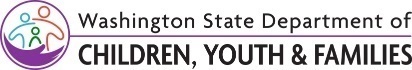 Hiring Education Affidavit RequestFirst Name:      Last Name:      STARS ID:       Date of Birth (mm/dd/yyyy):      Job Role:         Job Role:                                                                             DECLARATION OF                   (Insert full name)License ApplicantIf a center is licensed for this number of children:Then the director, assistant director, or program supervisor must have completed at least this number of college quarter credits in early childhood education core competencies:(a) 12 or fewer10(b) 13 to 2425(c) 25 or more45